Publicado en 08034 el 06/02/2013 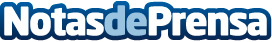 CEAC cierra con éxito la campaña Propósitos con FuturoCEAC y la agencia de publicidad CP Proximity lanzaron el pasado mes de diciembre ‘Propósitos con Futuro’, una campaña social basada en motivar a las personas demostrando que debemos marcarnos propósitos y que el esfuerzo es la base de cualquier éxito.
Entre todas las personas que han participado durante casi un mes, se ha realizado un sorteo ante notario y CEAC ya tiene el ganador del iPhone 5.Datos de contacto:Bernat Luna RoviraMarketing CEAC934926624Nota de prensa publicada en: https://www.notasdeprensa.es/ceac-cierra-con-exito-la-campana-propositos-con-futuro Categorias: Marketing http://www.notasdeprensa.es